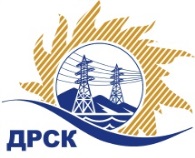 Акционерное Общество«Дальневосточная распределительная сетевая  компания»ПРОТОКОЛ № 175/МТПиР-Рзаседания закупочной комиссии по рассмотрению заявок по открытому запросу предложений на право заключения договора: «Автомобили УАЗ» закупка 316 ГКПЗ 2018СПОСОБ И ПРЕДМЕТ ЗАКУПКИ: Открытый запрос предложений «Автомобили УАЗ» ПРИСУТСТВОВАЛИ: члены постоянно действующей Закупочной комиссии ОАО «ДРСК» 1-го уровня.ВОПРОСЫ, ВЫНОСИМЫЕ НА РАССМОТРЕНИЕ ЗАКУПОЧНОЙ КОМИССИИ: О  рассмотрении результатов оценки заявок Участников.О признании заявок соответствующими условиям Документации о закупке.О предварительной ранжировке заявок.О проведении переторжкиРЕШИЛИ:ВОПРОС № 1.  О рассмотрении результатов оценки заявок УчастниковПризнать объем полученной информации достаточным для принятия решения.Принять цены, полученные на процедуре вскрытия конвертов с заявками участников открытого запроса предложений.ВОПРОС № 2.  О признании заявок соответствующими условиям Документации о закупкеРЕШИЛИ:Признать заявки Индивидуальный предприниматель Уразов Владимир Ильич (ИНН/КПП 280100158140/ ОГРН 304280129900091), Общество с ограниченной ответственностью «Восток-УАЗ» (ИНН/КПП 2536095449/253901001 /ОГРН 1022501290350), Общество с ограниченной ответственностью «ГУД ВИН» (ИНН/КПП 2543101301/254301001 /ОГРН 1162536081950) соответствующими условиям Документации о закупке и принять их к дальнейшему рассмотрению.ВОПРОС № 3.  О предварительной ранжировке заявокУтвердить предварительную ранжировку заявок:ВОПРОС № 4.  О проведении переторжкиПровести переторжку;Допустить к участию в переторжке предложения следующих участников: Индивидуальный предприниматель Уразов Владимир Ильич (ИНН/КПП 280100158140/ ОГРН 304280129900091), Общество с ограниченной ответственностью «Восток-УАЗ» (ИНН/КПП 2536095449/253901001 /ОГРН 1022501290350), Общество с ограниченной ответственностью «ГУД ВИН» (ИНН/КПП 2543101301/254301001 /ОГРН 1162536081950);  Определить форму переторжки: заочная;Назначить переторжку на 23.01.2018 в 15:00 час. (благовещенского времени);Место проведения переторжки: Единая электронная торговая площадка (АО «ЕЭТП»), по адресу в сети «Интернет»: https://rushydro.roseltorg.ru;Секретарю Закупочной комиссии уведомить участников, приглашенных к участию в переторжке, о принятом комиссией решении.Исп. Ирдуганова И.Н.Тел. 397-147г. Благовещенскг. Благовещенск«19»  января  2018 г.«19»  января  2018 г.ЕИС 31705825490 (МСП)№ п/пНаименование участникаЗаявка без НДСЗаявка с НДССтавка НДС1Индивидуальный предприниматель Уразов Владимир Ильич  (ИНН/КПП 280100158140/ ОГРН 304280129900091)11 513 559.3213 586 000.0018%2Общество с ограниченной ответственностью «Восток-УАЗ»  (ИНН/КПП 2536095449/253901001 /ОГРН 1022501290350)11 500 000.0013 570 000.0018%3Общество с ограниченной ответственностью «ГУД ВИН» (ИНН/КПП 2543101301/254301001 /ОГРН 1162536081950)11 500 000.0013 570 000.0018%Место в предварительной ранжировкеНаименование участника и его адресЦена заявки на участие в закупке, руб. без НДСБалл по предпочтительностиПрименение приоритета в соответствии с 925-ПП1 местоОбщество с ограниченной ответственностью «Восток-УАЗ»  (ИНН/КПП 2536095449/253901001 /ОГРН 1022501290350)11 500 000.000,51нет2 местоИндивидуальный предприниматель Уразов Владимир Ильич  (ИНН/КПП 280100158140/ ОГРН 304280129900091)11 513 559.320,50нет3 местоОбщество с ограниченной ответственностью «ГУД ВИН» (ИНН/КПП 2543101301/254301001 /ОГРН 1162536081950)11 500 000.000,31нетСекретарь Закупочной комиссии  1 уровня АО «ДРСК»____________________М.Г. Елисеева